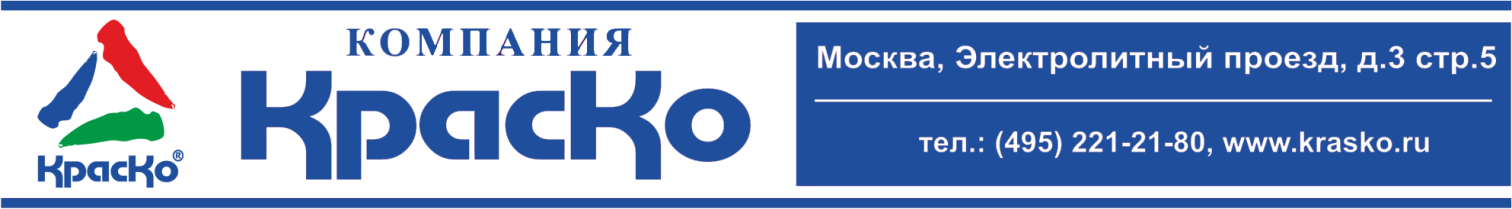 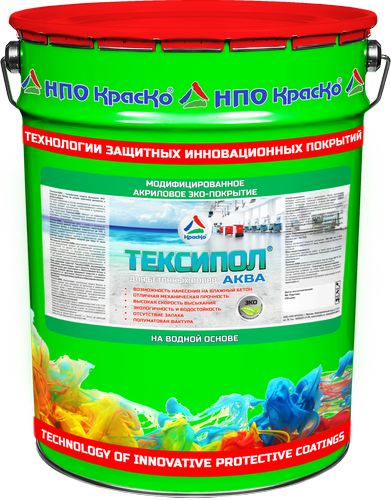 Тексипол-АКВА Модифицированное высокопрочное ЭКО-покрытие на водной основедля бетонных половвозможность нанесения на влажный бетонвысокая механическая прочностьбыстрый ввод в эксплуатациюпростота нанесенияотсутствие запахаэкологичностьводостойкостьполуматоваяТексипол-АКВА – полуматовое высокопрочное финишное ЭКО-покрытие для бетона с содержанием современных и инновационных компонентов, представляет собой экологически чистый лакокрасочный состав на водной основе.Благодаря содержанию современных инновационных компонентов, покрытие Тексипол-Аква при полимеризации достигает высочайших значений твёрдости плёнки и высокой устойчивости к истиранию, как при использовании высокопрочных полиуретановых эмалей.Содержание силикона, совокупность целевых и инновационных компонентов в составе эмали, придают покрытию целый спектр качественных преимуществ в защите бетонных оснований, по сравнению с обычными эмалями на водной основе:быстрый ввод в эксплуатацию объекта;высокую механическую прочность;водостойкость.Тексипол-АКВА при нанесении заполняет поры бетонного основания образуя на поверхности крепкое, прочное покрытие отлично выдерживающее истирающие нагрузки, а благодаря инновационным компонентам покрытие со временем не стирается, а полируется при движении по нему, тем самым долговременно сохраняя внешний вид и защищая бетон. Тексипол-АКВА максимально прост и удобен в применении. Водная основа эмали позволяет производить окрашивание бетона с остаточной влажностью до 15%, а благодаря ускоренному набору прочности, пешеходная нагрузка допускается уже через 12 часов после нанесения состава. Перед нанесением покрытия «Тексипол-АКВА», рекомендуется использовать инновационную грунт-пропитку «Аквастоун SMT» предназначенную для упрочнения и обеспыливания бетона, а также для усиления адгезии финишного покрытия и защиты поверхности от факторов биологического поражения вызываемого произрастанием грибков и образования плесени.ЭКО-формула состава эмали обеспечивает полное отсутствие токсичных испарений и запаха, что делает материал негорючим, а также безопасным для здоровья человека, и окружающей среды. Состав полностью соответствует экологическим нормам и требованиям, поэтому Тексипол-АКВА рекомендуется к использованию в детских, дошкольных и медицинских учреждениях, а также в любых других общественных помещениях с повышенными санитарно-гигиеническими нормами.НазначениеТексипол-АКВА обеспечивает длительную защиту бетона, и идеально подходит для нанесения на бетонные и цементные поверхности на объектах гражданского и промышленного назначения: жилые и административные здания, медицинские учреждения, образовательные учреждения, производственные комплексы, склады и подсобные помещения, торговые центры, магазины, супермаркеты, крытые автомобильные парковки.Подготовка бетонного основания:Основание должно соответствовать требованиям СНиП 2.03.13-88 «Полы» и СНиП 3.04.03-87 «Изоляционные и отделочные работы». Поверхность должна быть чистой и сухой, не должна содержать цементного (известкового) молочка, для его удаления применяются мозаично-шлифовальные машины. Поверхность не должна быть рыхлой, т.к. бетон, не имеющий прочности, будет разрушаться под покрытием. Способ примененияТексипол-АКВА полностью готов к применению. Перед нанесением, материал необходимо тщательно перемешать низкооборотистой дрелью с лопастной мешалкой в течение 2-4 минут, избегая замешивания воздуха и непромесов у дна и стенок тары.  Допускается разбавление водой до необходимой вязкости.Допускается нанесение Тексипол-АКВА на свежеуложенный и влажный бетон с остаточной влажностью не более 15%. Наносится на поверхность кистью или валиком в 1-2 слоя (2 слой наносится через 2 часа, после нанесения первого, но не позднее, чем через сутки);Проведение окрасочных работ следует осуществлять при температуре воздуха от +5˚С до +35˚С и относительной влажностью воздуха – не выше 80 %. Время высыхания до степени 3 при t (20,0±0,5)°С, ч, не более 2 часов. Готовность к пешеходным нагрузкам t (20,0±0,5)°С, ч, не более 12 часов. Окончательный набор прочности, через 7 суток.Базовые цвета: база А, RAL 7040. Колеровка в другие цвета: RAL Classic, NCS Index, Symhony на заказ от одного ведра в день обращения. Подробности по цветам и стоимости уточняйте у менеджеров.РасходРасход финишного покрытия составляет 160-180г. на 1 кв.м. поверхности в зависимости от вида, марки (класса) бетона и его состояния.Меры предосторожностиПри проведении внутренних работ, а также после их окончания рекомендуется проветрить помещение.
Использовать индивидуальные средства защиты.ХранениеОт +5 до +50 °СХранить в герметичной таре. При замораживании состав теряет потребительские свойства.
Гарантийный срок хранения — 9 месяцев со дня изготовления.Тара 20 кгВнимание! Этикетка оснащена защитными элементами от подделок.Технические данныеОснова материалаакриловая дисперсия с инновационными добавкамиВнешний вид пленкиоднородная полуматовая поверхностьМассовая доля нелетучих веществ, %40-50Условная вязкость по В3-246 (сопло 4), сек, не менее25-45Время высыхания до степени 3 при t (20,0±0,5)°С, ч, не более2Степень перетира, мкм, не более70Стойкость к истиранию в соответствии с требованиями ГОСТ 20811-75  на приборе ИПП-1С ( при толщине сухой пленки 60 мкм), кг/мкм, не менее320Адгезионная прочность, Мпа, не менее0,6Рабочий интервал температур после набора прочностиОт -50 до +70°СЦветсерыйВодородный показатель, pH9±1Готовность к пешеходным нагрузкам t (20,0±0,5)°С, ч12Окончательный набор прочности (20,0±0,5)°С, суток7Укрывистость, г/м², не более180